Lär dig spela Schack!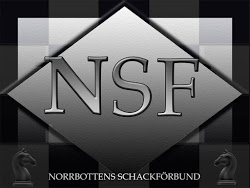 För dig som är mellan 6 och 18 år och är intresserade av att träna schack, oavsett om du har spelat förr eller aldrig provat tidigare. Vi håller till i Schacksällskapets Luleås lokaler – Laboratoriegränd 11, Luleå (bakom Universitetet).Kom och spela med oss!TräningstiderTisdagar: Fritt spel 18:15-20:15 i samband med seniorernas klubbkvällar.Torsdagar: Träningar under ledning av våra juniortränare 18:30-20:00 (de yngsta slutar 19:30).MedlemsavgifterTerminsavgifter är 200 kr för juniorer. Nya medlemmar kan prova tre gånger utan kostnad.Medlemsavgiften betalas in på klubbens bankgiro 5136-3927. Markera inbetalningen med namn, adress och personnummer på den som ska bli medlem.Nya medlemmar måste fylla i medlemsansökan så vi får alla uppgifter som behövs för registrering hos Svenska Schackförbundet.  Våra tränares kontaktuppgifterPatrick Harlin, patrick@harlin.net Erik Näckholm, erik.nackholm@gmail.com